Note: _________________________________________Unterschrift: ___________________________________3. Schularbeit - AHSPunkteBrücheAddiere und kürze, wenn möglich!Subtrahiere und kürze, wenn möglich!Multipliziere und kürze, wenn möglich!Dividiere und kürze, wenn möglich!Berechne und kürze, wenn möglich!Welcher Flächeninhalt ist größer? Berechne die Differenz: Das Wohnzimmer ist  m lang, m breit, das Kinderzimmer  m lang, 3m breit.____ / 3____ / 3____ / 3____ / 3____ / 6____ / 4DreieckOrdne die Dreiecke der richtigen Bezeichnung zu! (Achtung: Es können auch mehrere Bezeichnungen richtig sein!)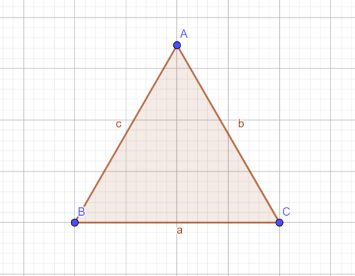 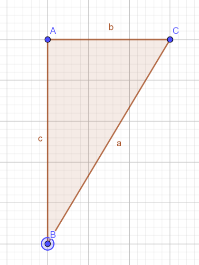 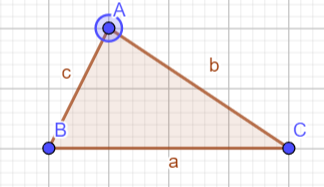 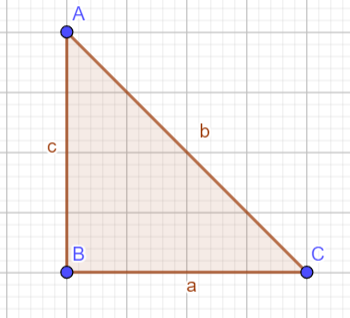 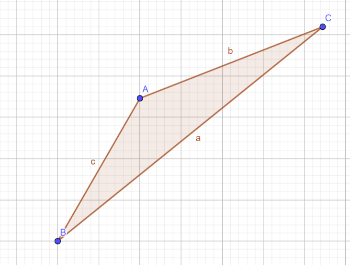 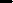 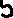 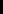 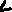 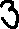 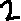 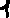 Entscheide, ob die folgenden Aussagen wahr oder falsch sind! Berechne den fehlenden Winkel!Konstruiere die Dreiecke! Achte dabei auf eine richtige Beschriftung! Skizze nicht vergessen!a = 6 cmb = 32 mmc = 4,8 cm____ / 5____ / 5____ / 2____ / 6Gesamtpunkte_____ / 40Prozent              %